KRAJEVNA SKUPNOST OZELJAN-ŠMIHELŠtevilka: 10/2024Datum: 10.3.2024ZAPISNIK 10. REDNE SEJEsveta Krajevne skupnosti Ozeljan-Šmihel, ki je bila dne 27.2.2024Prisotni: Tina Simonič, Darko Škarabot, Jernej Frank, Franko Špacapan, Vida Špacapan Odsotni: Lilijana BensaDnevni red:Pregled in potrditev zapisnika 9. seje sveta KS in potrditev overiteljev zapisnikaPregled realizacije sprejetih sklepov 9. seje sveta KSPotrditev zaključnega računa KS Ozeljan-Šmihel za leto 2023Pregled in potrditev poslovnega poročila KS za leto 2023Prošnja Društva upokojencev ŠempasPregled in potrditev poročil inventurnega elaborata za leto 2024Tekoča problematika in predlogi krajanovOveritelja zapisnika: Darko Škarabot, Jernej FrankAd 1) Pregled in potrditev zapisnika 9. seje sveta KS in potrditev overiteljev zapisnikaČlani sveta KS potrdijo overitelje zapisnika in zapisnik 9. seje sveta KS.Ad 2) Pregled realizacije sprejetih sklepov 9. seje sveta KSAnja Sanabor ni še pripravila nove variante logotipa KSPredlog Anje Sanabor glede nadomestne lokacije kontejnerjev na Otavi: zavrnjen s strani MONG zaradi upoštevanja varovalnega pasu ob cesti in ustavljanjem vozila Komunale na avtobusni postaji, MONG bo predlagal novo lokacijoPožarna varnost: v urejanju (Lozej)Makadamska pot pri Oskarju: bo Tina vprašala Kobala za ponudboMotorna kosa: izbran model, ni zaloge, dobava po 15.3.Ad 3) Potrditev zaključnega računa KS Ozeljan-Šmihel za leto 2023Sprejet sklep o potrditvi zaključnega računa.Ad 4) Pregled in potrditev poslovnega poročila KS za leto 2023Sprejet sklep o potrditvi poslovnega poročila.Ad 5) Prošnja Društva upokojencev ŠempasKot vsako leto bo KS pomagala DU Šempas s prispevkom za hrano in pijačo za njihovo druženje.Ad 6) Pregled in potrditev poročil inventurnega elaborata za leto 2023 Sprejet sklep o potrditvi poročil inventurnega elaborata.Ad 7) Tekoča problematika in problemi krajanovNa cesti pri Konem Color večja luknja v cestišču, potrebno popravilo.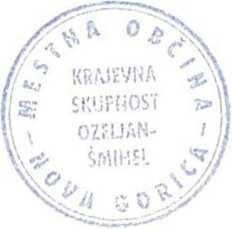 Zapisal: Jernej FrankOveritelji:Jernej FrankDarko Škarabot